Домашнее задание по сольфеджио 3 классДля всех групп!Петь гамму Ми-бемоль мажор, T53 и опевания.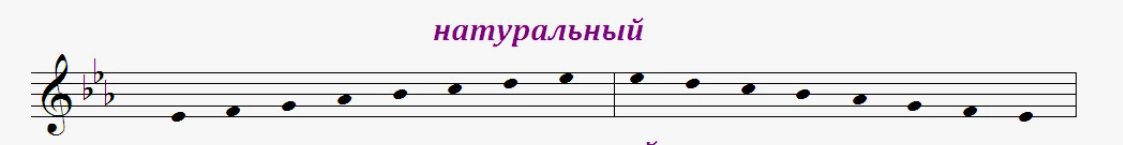 Определите, в каких мажорных тональностях написаны музыкальные примеры. Завершите их в тонике.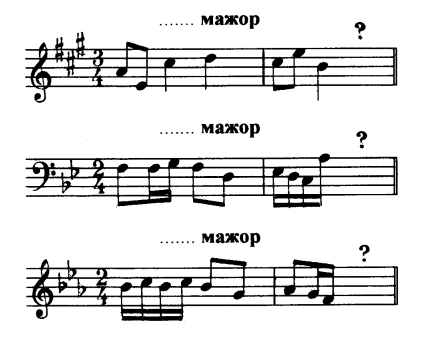 Соедините стрелками обращения интервалов: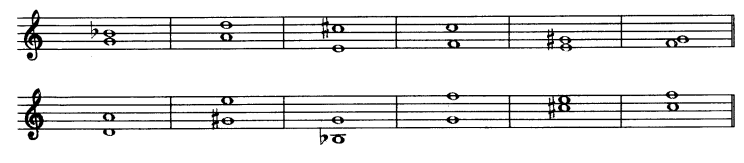 